AMBITO_______________________________________________PROGETTO:_______________________________________________________________Brugnera, lì _______________________	IL RESPONSABILE DEL PROGETTO_________________________________Istituto Comprensivo Statale “Villa Varda” BrugneraIstituto Comprensivo Statale “Villa Varda” BrugneraIstituto Comprensivo Statale “Villa Varda” BrugneraSede: via Galileo Galilei, 5 – 33070 Brugnera (PN)Tel. 0434-623038  -  Fax 0434-613931C.F. 80015000930  -  C.M. PNIC82500CE-mail: pnic82500c@istruzione.it - Pec: pnic82500c@pec.istruzione.it – Web: www.icbrugnera.edu.itPlessi scolastici: Scuola Secondaria di I° Grado “A. Canova”Scuole Primarie: Brugnera Capoluogo “N. Sauro” - Tamai “A. Sacilotto” - Maron “G. Mazzini”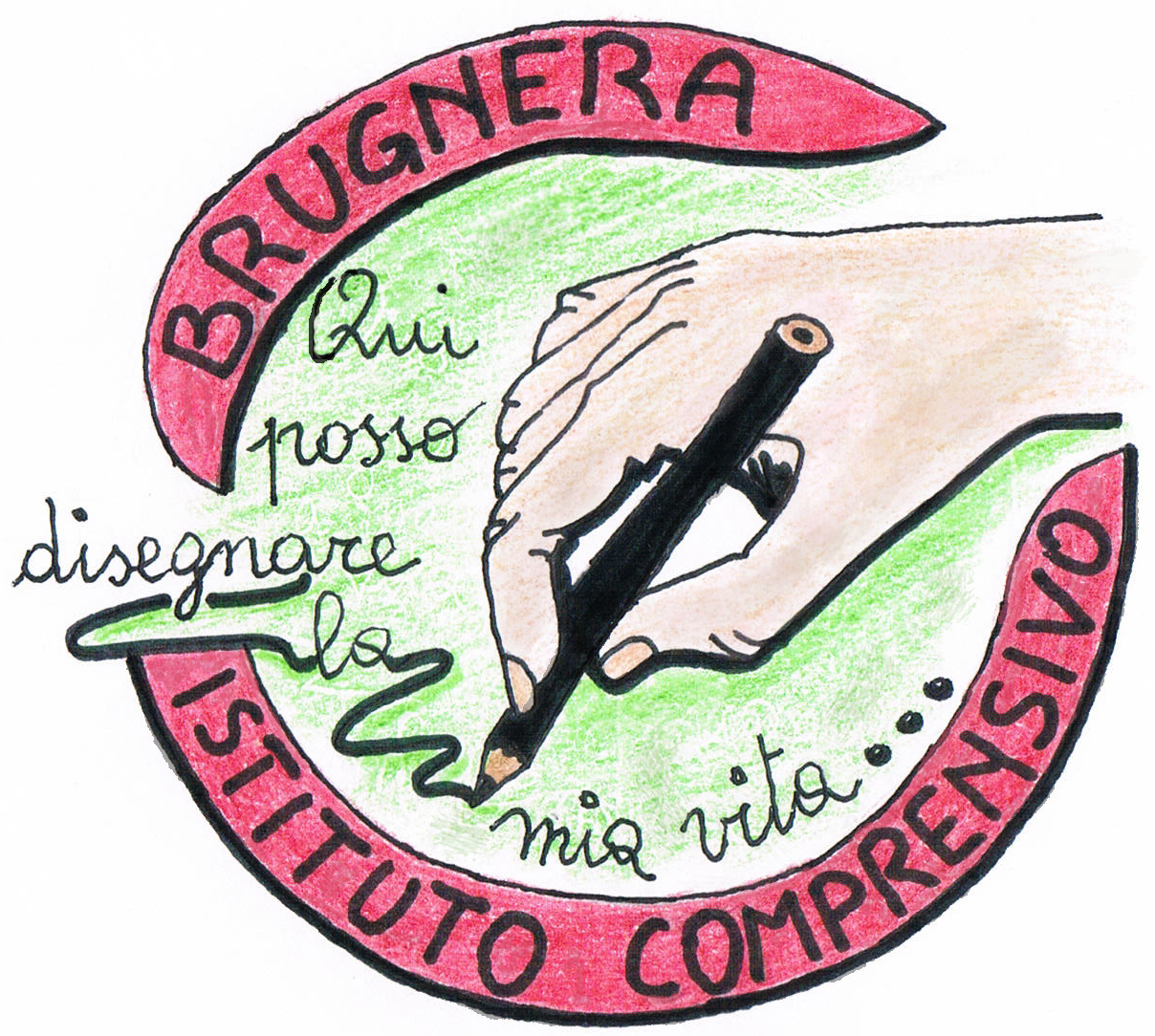 MODULICLASSI/PLESSI COINVOLTIN. TOTALE ALUNNI CLASSI/PLESSI COINVOLTIN. TOTALE ALUNNI DOCENTE/I DI RIFERIMENTO (indicare anche il plesso di titolarità)PRIORITÀ DEL RAV/PDM A CUI AFFERISCE IL PROGETTOTRAGUARDI DEL PdM/RAV A CUI AFFERISCE IL PROGETTODESCRIZIONE DELLE ATTIVITA’ PROPOSTEANALISI DEI BISOGNI - SITUAZIONE SU CUI SI INTERVIENE(illustrare la situazione e i bisogni rilevati, precisando eventuali punti di forza su cui si basano le attività)OBIETTIVI(indicare obiettivi, finalità educative, competenze da conseguire)METODOLOGIE INNOVATIVE PRESENTI(specificare se il progetto include attività che prevedono l’uso di  metodologie innovative e/o di ricerca)TEMPI DI SVOLGIMENTOMETODI DI MONITORAGGIO/VALUTAZIONEIllustrare come si intende procedere al monitoraggio/valutazione del livello di raggiungimento degli obiettivi (Test di verifica, Questionari, Interviste, Osservazione diretta, Relazioni, altro)        Monitoraggio/valutazione iniziale:METODI DI MONITORAGGIO/VALUTAZIONEIllustrare come si intende procedere al monitoraggio/valutazione del livello di raggiungimento degli obiettivi (Test di verifica, Questionari, Interviste, Osservazione diretta, Relazioni, altro)        Monitoraggio/valutazione finale:INDICATORI UTILIZZATI PER IL MONITORAGGIO(Definire gli indicatori che verranno presi in considerazione per valutare il modulo. Gli indicatori devono essere misurabili)1.2.3.…EVIDENZE: modalita’ di conservazione Definire le modalità di conservazione e reperimento delle evidenze (documentazione prodotta nel corso degli interventi e delle verifiche, incluso il registro elettronico)□  Sul registro elettronico               □ In segreteria               □ Sul sito della scuola□ Online                                            □ Presso le famiglie□ ALTRO (specificare)_____________________________________________RISORSE  ESTERNE COINVOLTE(Enti, Istituzioni, Associazioni, Aziende pubbliche e private)ESPERTI ESTERNI:NB: eventuali nominativi sono indicativi in quanto la scuola deve espletare tutte le procedure di selezione previste dalla normativa.RISORSE  ESTERNE COINVOLTE(Enti, Istituzioni, Associazioni, Aziende pubbliche e private)RISORSE DEL TERRITORIO:SCALABILITÀ E REPLICABILITÀ(Indicare come sarà comunicato il progetto a comunità scolastica e territorio; se saranno prodotti materiali riutilizzabili e come verranno messi a disposizione; se e quale documentazione sarà realizzata per favorire la replicabilità del progetto in altri contesti (Best Practices).SPESEDescrizione del materiale necessario alla realizzazione del progetto e/o di eventuali altre necessità (facile consumo, acquisto o noleggio sussidi/attrezzature, libri, materiale multimediale, entrate a musei, noleggio pullman, …) con indicazione di costo presuntoSPESEDescrizione del materiale necessario alla realizzazione del progetto e/o di eventuali altre necessità (facile consumo, acquisto o noleggio sussidi/attrezzature, libri, materiale multimediale, entrate a musei, noleggio pullman, …) con indicazione di costo presuntoMaterialiCosti previstiTOTALEORE AGGIUNTIVE: prospetto riepilogativoORE AGGIUNTIVE: prospetto riepilogativoORE AGGIUNTIVE: prospetto riepilogativoORE AGGIUNTIVE: prospetto riepilogativoDOCENTI(NOMI)DOCENTI(NOMI)N. OREN. OREDOCENTI(NOMI)DOCENTI(NOMI)FunzionaliDi DocenzaBrugneraBrugneraBrugneraMaronMaronMaronTamaiTamaiTamaiSecondaria di primo gradoSecondaria di primo gradoSecondaria di primo gradoSecondaria di primo gradoTotale n. docenti: Totale n. docenti: Totale: Totale:PERSONALE ATA COINVOLTO (NOMI)PERSONALE ATA COINVOLTO (NOMI)N. OREBrugneraBrugneraMaronMaronTamaiTamaiSecondaria di primo gradoSecondaria di primo gradoSecondaria di primo gradoSegreteriaTotale n. ata: Totale n. ata: Totale: 